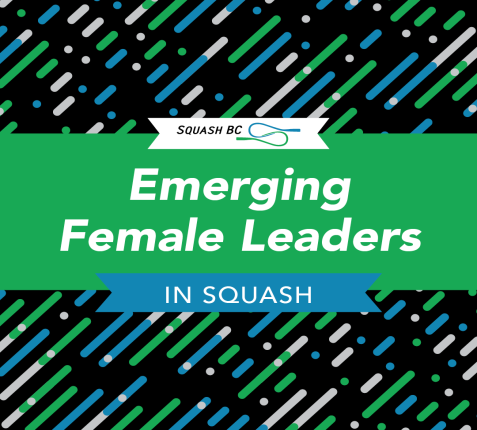 2020 Squash BC’s Emerging Female Leader Nomination FormName of Submitter: _______________________________________________________________ Member Club: ______________________________________ Title: _______________________ Address: ________________________________________________________________________ Phone: ________________________________ Email: ___________________________ I am nominating the following woman for the Emerging Female Leader in Squash:
Name: _________________________________ Phone: ________________________________ Email: _________________________________Provide reasons why your nominee is an ambassador for women and girls in squash in BC? __________________________________________________________________________________________________________________________________________________________________________________________________________________________________________ ______________________________________________________________________________ Can you tell us how your nominee has enhanced the clubs events/activities/involvement for women and girls in squash at the club? _______________________________________________________________________________ _______________________________________________________________________________ _______________________________________________________________________________ What are the club’s plans to enhance activities to attract and retain girls and women in squash in 2020? ________________________________________________________________________________ How will you use the $500 grant if it is awarded to the club? _______________________________ _________________________________________________________________________________ _________________________________________________________________________________ Nominations must be submitted by noon on January 29, 2020. Late submissions will not be accepted. Two grants of $500 each will be awarded to two clubs in 2020. Clubs will be notified by February 12, 2020. Award-winning clubs are expected to complete a brief report in November 2020 as to how the funds were used and the impact of attracting new women and girls or retaining them in the game. 